ПРОТОКОЛ рассмотрения заявок на участие в аукционе, открытого по составу участников и по способу подачи заявок аукциона на право заключения договоров купли-продажи на земельные участки на территории Ханкайского муниципального района27.08.2019                                                                                            с. Камень-РыболовВремя составления протокола: 09 час. 00 мин.Место проведения заседания: в здании Администрации Ханкайского муниципального района, по адресу: Приморский край, Ханкайский район, с. Камень-Рыболов, ул. Кирова, 8, 1 этаж, отдел градостроительства и земельных отношений Администрации Ханкайского муниципального района.Настоящий протокол составлен организатором аукциона отделом градостроительства и земельных отношений Администрации Ханкайского муниципального района по итогам рассмотрения заявок, поступивших от претендентов на участие в открытом по составу участников и по способу подачи заявок аукционе на право заключения договоров аренды на земельные участки на территории Ханкайского муниципального района, назначенным постановлением Администрации Ханкайского муниципального района от 22.07.2019 года № 566-па «О проведении открытого по составу участников и способу подачи заявок аукциона на право заключения договоров купли-продажи на земельные участки на территории Ханкайского муниципального района».Состав аукционной комиссии:Присутствовали:Председатель комиссии: Черкас И.А. - заместитель главы Администрации Ханкайского муниципального района;Заместитель председателя комиссии: Тищенко И.А. - начальник отдела градостроительства и земельных отношений;Секретарь комиссии: Федорова А.А. - ведущий специалист 1 разряда отдела градостроительства и земельных отношений - аукционист;Члены комиссии:Плохая Т.Е. - начальник отдела имущественных отношений;Адамова О.А. - ведущий специалист 1 разряда отдела градостроительства и земельных отношений.На заседании присутствует 5 членов комиссии.ПОВЕСТКА ДНЯ:Рассмотрение заявок на участие в аукционе, открытого по составу участников и по способу подачи заявок аукциона на право заключения договоров купли-продажи на земельные участки.СЛУШАЛИ: Тищенко И.А.:Извещение о проведении аукциона было опубликовано в районной газете «Приморские зори» от 25.07.2019 № 55 (14242), на официальном сайте органов местного самоуправления Ханкайского муниципального района hankayski.ru от 25.07.2019, на официальном сайте Российской Федерации torgi.gov.ru. от 25.06.2019 №250719/0136073/01.Предмет аукциона: продажа права на заключение договора купли-продажи на земельные участки:ЛОТ № 1Местоположение: установлено относительно ориентира, расположенного за пределами участка, ориентир жилой дом, участок находится примерно в 450 м от ориентира по направлению на, почтовый адрес ориентира: Приморский край, Ханкайский район, с. Камень-Рыболов, ул. Северная, д. 11.Площадь земельного участка: 1500 кв.м.Кадастровый номер: 25:19:030201:1285.Категория земель: земли населенных пунктов.Разрешенное использование: выращивание плодовых, ягодных, овощных, бахчевых или иных декоративных или сельскохозяйственных культур.Права на земельный участок: не зарегистрированы.Обременения: отсутствуют.Начальная цена: 2655 руб. 00 коп. (кадастровая стоимость).Шаг аукциона: 79 руб. 65 коп. (3 % от начальной цены).Размер задатка: 531 руб. 00 коп. (20 % от начальной цены).ЛОТ № 2Местоположение: установлено относительно ориентира, расположенного за пределами участка, ориентир жилой дом, участок находится примерно в 870 м от ориентира по направлению на северо-запад, почтовый адрес ориентира: Приморский край, Ханкайский район, с. Камень-Рыболов, ул. Северная, д. 22.Площадь земельного участка: 2500 кв.м.Кадастровый номер: 25:19:030201:1259.Категория земель: земли населенных пунктов.Разрешенное использование: выращивание плодовых, ягодных, овощных, бахчевых или иных декоративных или сельскохозяйственных культур.Права на земельный участок: не зарегистрированы.Обременения: отсутствуют.Начальная цена: 4425 руб. 00 коп. (кадастровая стоимость).Шаг аукциона: 132 руб. 75 коп. (3 % от начальной цены).Размер задатка: 885 руб. 00 коп. (20 % от начальной цены).ВЫСТУПИЛИ: Федорова А.А.:До окончания указанного в извещении о проведении аукциона срока подачи заявок на участие в аукционе 26.08.2019 года до 17-00 часов были поданы и рассмотрены заявки и документы следующих претендентов:По Лоту № 1 земельный участок из земель населенных пунктов, общей площадью 1500 кв.м, кадастровый номер 25:19:030201:1285, местоположение установлено относительно ориентира, расположенного за пределами участка, ориентир жилой дом, участок находится примерно в 450 м от ориентира по направлению на, почтовый адрес ориентира: Приморский край, Ханкайский район, с. Камень-Рыболов, ул. Северная, д. 11, разрешенное использование: выращивание плодовых, ягодных, овощных, бахчевых или иных декоративных или сельскохозяйственных культур.Претендент №1 - Заявка подана на бумажном носителе и зафиксирована в Журнале регистрации заявок на участие в аукционе. Дата и время поступления заявки: 25.07.2019 г. в 09 час. 34 мин. по местному времени, регистрационный № 1.Заявитель: Дорошенко Михаил Иванович, 692682, Приморский край, Ханкайский район, с. Камень-Рыболов, ул. Гор. 1, д.276, кв. 11, в лице представителя по доверенности Дорошенко Ольги Алексеевны, действующей по доверенности от 08.10.2018 года (доверенность удостоверена Догадаевой Валерией Станиславовной, нотариусом Южно-Сахалинского нотариального округа, зарегистрирована в реестре за № 65/11-н/65-2018-3-2012).Сумма внесенного задатка согласно платежного поручения № 108892 от 26.07.2019, с отметкой банка: задаток для участия в аукционе по лоту 1 в размере 531 (пятьсот тридцать один) рубль 00 копеек. Задаток от претендента на счет организатора аукциона поступил своевременно.Представлены все документы согласно извещения об аукционе. Условия заявки соответствуют всем требованиям извещения об аукционе.Всего претендентов, отозвавших заявки – нет.Всего претендентов, не допущенных к участию в торгах – нетВсего Претендентов, признанных участниками аукциона – 1 (один).По Лоту № 2 земельный участок из земель населенных пунктов, общей площадью 2500 кв.м, кадастровый номер 25:19:030201:1259, местоположение установлено относительно ориентира, расположенного за пределами участка, ориентир жилой дом, участок находится примерно в 870 м от ориентира по направлению на северо-запад, почтовый адрес ориентира: Приморский край, Ханкайский район, с. Камень-Рыболов, ул. Северная, д. 22, разрешенное использование: выращивание плодовых, ягодных, овощных, бахчевых или иных декоративных или сельскохозяйственных культур.Претендент №1 - Заявка подана на бумажном носителе и зафиксирована в Журнале регистрации заявок на участие в аукционе. Дата и время поступления заявки: 25.07.2019 в 09 час. 40 мин. по местному времени, регистрационный № 1.Заявитель: Дорошенко Михаил Иванович, 692682, Приморский край, Ханкайский район, с. Камень-Рыболов, ул. Гор. 1, д.276, кв. 11, в лице представителя по доверенности Дорошенко Ольги Алексеевны, действующей по доверенности от 08.10.2018 года (доверенность удостоверена Догадаевой Валерией Станиславовной, нотариусом Южно-Сахалинского нотариального округа, зарегистрировано в реестре за № 65/11-н/65-2018-3-2012).Сумма внесенного задатка согласно платежного поручения № 106889 от 26.07.2019, с отметкой банка: задаток для участия в аукционе по лоту 2 в размере 885 (восемьсот восемьдесят пять) рублей 00 копеек. Задаток от претендента на счет организатора аукциона поступил своевременно.Представлены все документы согласно извещения об аукционе. Условия заявки соответствуют всем требованиям извещения об аукционе.Всего претендентов, отозвавших заявки – нет.Всего претендентов, не допущенных к участию в торгах – нетВсего Претендентов, признанных участниками аукциона – 1 (один).РЕШИЛИ:Рассмотрев заявки на участие в аукционе на право заключения договоров купли-продажи земельных участков, аукционная комиссия проголосовала «За» - единогласно и приняла решение:по Лоту №1:1.	В соответствии с пунктами 9,14 статьи 39.12 Земельного кодекса Российской Федерации, в связи с тем, что на участие в аукционе подана одна заявка, признать аукцион по лоту № 1 несостоявшимся; 2.	Признать Дорошенко Михаила Ивановича, в лице представителя по доверенности Дорошенко Ольги Алексеевны, действующей по доверенности от 08.10.2018 года (доверенность удостоверена Догадаевой Валерией Станиславовной, 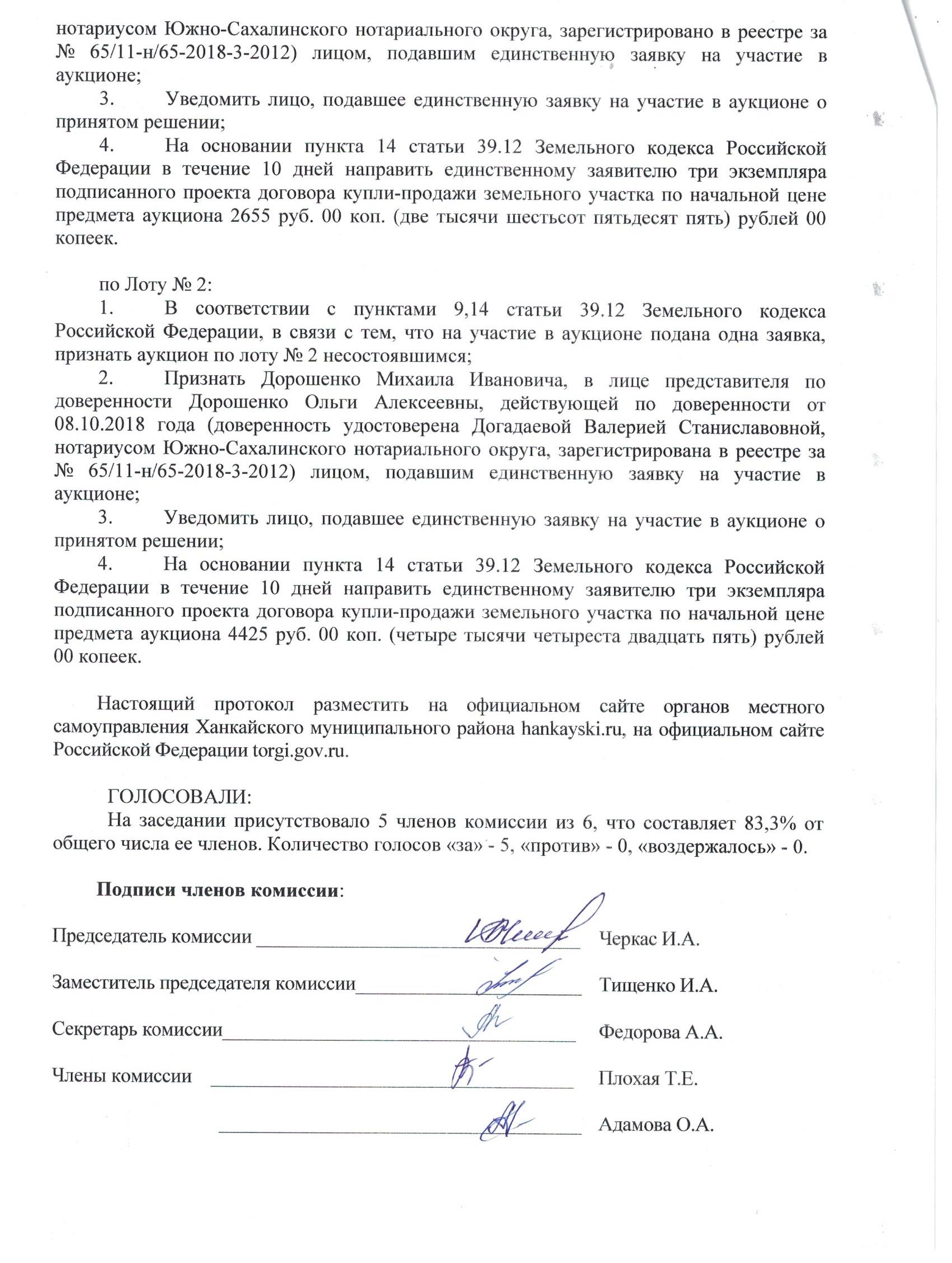 